ПРОЕКТKАРАР                                                                              ПОСТАНОВЛЕНИЕ ________  2023 й.                      № __                      _________  2023г.Об итогах муниципальной программы «Развитие муниципальной службы в сельском поселении Новокарамалинский сельсовет муниципального района Миякинский район Республики Башкортостан за 2020-2022 годы» и об утверждении муниципальной программы «Развитие муниципальной службы в сельском поселении Новокарамалинский сельсовет муниципального района Миякинский район Республики Башкортостан на 2023 и на плановый период 2024-2025 годы» .Руководствуясь Федеральным законом от 02.03.2007 N 25-ФЗ "О муниципальной службе в Российской Федерации",  Федеральным законом от 25.12.2008г. №273-ФЗ «О противодействии коррупции», Федеральным законом от 22.10.2004г. №125-ФЗ «Об архивном  деле в Российской Федерации», Федеральным законом  от 09.02.2009г. №8-ФЗ «Об обеспечении доступа к информации о деятельности государственных органов и органов местного самоуправления», Законом Республики Башкортостан от 17 июля 2007 года N 453-з "О муниципальной службе в Республике Башкортостан", Законом Республики Башкортостан от 13.07.2009 N 155-з "О противодействии коррупции в Республике Башкортостан», Законом Республики Башкортостан от 03.02.2006г.м№ 278-з «Об архивном деле в Республике Башкортостан», Указом Президента Республики Башкортостан от 02.10.2012г. № УП-378 «О Концепции кадровой политики в системе государственных органов и органов местного самоуправления Республики Башкортостан»   ПОСТАНОВЛЯЕТ:	1.    Принять к сведению доклад главы сельского поселения Новокарамалинский сельсовет муниципального района Миякинский район Республики Башкортостан Павлова И.В.  «Развитие муниципальной службы в сельском поселении Новокарамалинский сельсовет муниципального района Миякинский район Республики Башкортостан» за 2022 год» согласно приложению 1       2. Утвердить прилагаемую муниципальную программу «Развитие муниципальной службы в сельском поселении Новокарамалинский сельсовет муниципального района Миякинский район Республики Башкортостан». согласно приложению 2.        	     3.     Считать утратившим силу постановление №16   от «30» марта 2022 года «Об утверждении муниципальной программы «Развитие муниципальной службы в сельском поселении Новокарамалинский сельсовет муниципального района Миякинский район Республики Башкортостан» на 2022-2024 годы»               4.    Настоящее постановление подлежит обнародованию путем размещения на официальном сайте сельского поселения Новокарамалинский сельсовет муниципального района Миякинский район Республики Башкортостан и стенде в здании Администрации сельского поселения Новокарамалинский сельсовет муниципального района Миякинский район Республики Башкортостан.                 5.  Контроль за исполнением настоящего постановления возложить на управляющую делами Администрации сельского поселения Новокарамалинский сельсовет муниципального района Миякинский район РБ.Глава сельского поселения                                                              И.В. ПавловПриложение 1 к постановлению от _________ г. №__Итоги программных мероприятий по реализации программы«Развитие муниципальной службы в сельском поселении Новокарамалинский сельсовет муниципального районаМиякинский район Республики Башкортостан» на 2020-2022 годы»                                                                                                                        Утвержденопостановлением главы сельского поселенияНовокарамалинский сельсовет МР Миякинский район РБ№  от _________г. № __.ПАСПОРТ ПРОГРАММЫ1.Характеристика  проблемыМуниципальная служба сельского поселения Новокарамалинский сельсовет муниципального района Миякинский  район Республики Башкортостан сформирована в соответствии с Федеральным законом от 02.03.2007 N 25-ФЗ "О муниципальной службе в Российской Федерации" и принятыми в целях его реализации правовыми актами Президента Российской Федерации и Правительства Российской Федерации и законами Республики Башкортостан.В течение 2020 – 2022 годов осуществлен комплекс мероприятий, направленных на создание и совершенствование правовых, организационных, финансовых  основ муниципальной службы и системы управления ею, формирование высокопрофессионального состава муниципальных служащих.В настоящее время правовыми актами сельского поселения Новокарамалинский сельсовет муниципального района Миякинский район Республики Башкортостан урегулированы все основные вопросы муниципальной службы, в рамках действующего законодательства Российской Федерации, Республики Башкортостан. Наряду с принятием новых муниципальных правовых актов ведется работа по внесению изменений и признанию утратившими силу отдельных правовых актов, касающихся вопросов муниципальной службы.В результате определены подходы к формированию кадрового состава муниципальной службы, сформирован кадровый резерв в сельском поселении Новокарамалинский сельсовет муниципального района Миякинский район Республики Башкортостан, функционирует комиссия по соблюдению требований к служебному поведению и урегулированию конфликта интересов на муниципальной службе. Конкретизированы квалификационные требования к должностям муниципальной службы.Подбор персонала на муниципальную службу осуществляется через реализацию определенных федеральным законодательством приоритетных направлений формирования кадрового состава муниципальной службы, назначения на должности муниципальной службы из кадрового резерва, проведение конкурсов   на замещение вакантной  должности муниципальной  службы.С целью определения уровня профессиональных знаний, навыков и умений муниципальных служащих, соответствия их замещаемым должностям и перспективы дальнейшего служебного роста в сельском поселении Новокарамалинский сельсовет муниципального района Миякинский район проводится аттестация муниципальных служащих в рамках действующего законодательства.Повышение профессионализма муниципальных служащих обеспечивается путем получения  второго  высшего профессионального образования, направления на курсы повышения квалификации, проведения конференций, семинаров.Необходимость осуществления повышения квалификации муниципальных служащих во многом обусловлена изменением нормативно-правовой базы,  как на федеральном, так и на республиканском уровнях.С целью определения рисков развития заболеваний, раннего выявления имеющихся заболеваний, в том числе препятствующих прохождению  муниципальной службы, сохранения и укрепления физического и психического здоровья   муниципального служащего проводится  диспансеризация.Однако развитие системы муниципальной службы в сельском поселении Новокарамалинский сельсовет муниципального района Миякинский Республики Башкортостан требует совершенствования полученных при ее формировании позитивных изменений. Поэтому требуется создание условий для повышения эффективности и результативности деятельности муниципальных служащих.В современных условиях развитие муниципальной службы должно осуществляться на основе комплексного подхода. Он подразумевает как развитие профессионального уровня муниципальных служащих, так и процедуру аттестации, сдачи квалификационного экзамена с присвоением классного чина, рациональное использование существующего кадрового потенциала и подготовку нового, освоение новых возможностей развития муниципальной службы, предоставляемых новыми технологиями, в частности, информационными системами сети Интернет.Немаловажную роль играет своевременное определение перспектив и проблем в развитии муниципальной службы с целью ее дальнейшего совершенствования.Последовательная реализация мероприятий Программы должна привести к созданию условий для развития муниципальной службы, а также повышения эффективности кадровой политики в сфере муниципальной службы, результативности, роли и престижа муниципальной службы.2. Основные цели и задачи программыЦель программы - совершенствование     организационных,     правовых, информационных и  финансовых  условий  для  развития
муниципальной  службы  в  сельском поселении Новокарамалинский сельсовет муниципального района Миякинский район Республики Башкортостан. Для достижения поставленной цели необходимо решить следующие задачи:- совершенствование    нормативно-правовой    базы муниципальной  службы  в  сельском поселении Новокарамалинский сельсовет муниципального района Миякинский район Республики Башкортостан;                 - реализация   мероприятий   по    противодействию коррупции,   выявлению   и   разрешению    конфликта интересов на муниципальной службе;                   - применение    эффективных    методов    подбора квалифицированных кадров для  муниципальной  службы;                             - повышение  эффективности муниципальной  службы  и результативности  профессиональной      служебной деятельности муниципальных служащих;               	- совершенствование  организационных   и   правовых механизмов профессиональной  служебной  деятельности муниципальных служащих в  целях  повышения  качества муниципальных  услуг, оказываемых  муниципальными органами гражданам и организациям.                   Основными целевыми индикаторами и показателями, характеризующими исполнение Программы, являются: 	- рост числа муниципальных служащих, прошедших курсы повышения квалификации   за счет средств бюджета сельского поселения;    - проведение своевременной аттестации муниципальных служащих (каждый муниципальный служащий должен пройти аттестацию один раз в три года), квалификационного экзамена;- 50 процентов замещения вакантных должностей по результатам конкурса от общего количества вакантных должностей.3. Срок реализации программыРеализация Программы рассчитана на трехлетний период с 2023 по 2025 годы. 4. Перечень программных мероприятий5. Объем и источники финансирования программыПрограмма осуществляется за счет средств бюджета сельского поселения Новокарамалинский сельсовет муниципального района Миякинский район Республики Башкортостан в сумме 6187,2 тыс. рублей, в том числе по годам:в 2023 году – 2067,6 тыс. рублей,в 2024 году – 2012,9 тыс. рублей. в 2025 году – 2106,7 тыс. рублей, 6. Ожидаемые результата реализации программыВ результате реализации Программы ожидается:повышение эффективности профессиональной служебной деятельности муниципальных служащих;совершенствование системы непрерывного образования муниципальных служащих, создание необходимых условий для обучения, повышения квалификации, переподготовки муниципальных служащих, а также для самостоятельного получения ими профессиональных знаний;обеспечение доступности информации о деятельности органов власти, по актуальным для населения  вопросам, повышение открытости администрации;создание условий для постепенного снижения уровня коррупции, ограничения сфер и силы действия факторов, ее продуцирующих.7. Оценка эффективности программыОценка эффективности реализации Программы базируется на достижении целевых показателей Программы. Ожидаемый социально-экономический эффект от реализации мероприятий Программы:повышение качества муниципальных услуг, оказываемых органами местного самоуправления;повышение качества муниципального управления и эффективности деятельности органов местного самоуправления;обеспечение доступности информации о деятельности органов власти по актуальным для населения результатам;открытость власти для населения, совершенствование взаимодействия. В ходе реализации Программы будет обеспечено:совершенствование профессиональных знаний, умений и навыков для успешной профессиональной служебной деятельности муниципальных служащих по обеспечению исполнения полномочий, определенных федеральным и областным законодательством, выполнения целей и задач, стоящих перед органами местного самоуправления;формирование у муниципального служащего личной заинтересованности в профессиональном развитии; повышение эффективности кадровой политики в системе муниципальной службы в целях улучшения ее кадрового состава; повышение престижа муниципальной службы; обеспечение полного охвата муниципальных служащих по повышению их профессионального уровня; планомерность, последовательность и непрерывность процесса обучения муниципальных служащих; формирование   кадрового  резерва  для замещения  муниципальных должностей; внедрение системы самостоятельной подготовки муниципальных служащих.Башҡортостан Республиҡаһы                  Миәҡә районы муниципаль районың Яңы Ҡарамалы ауыл советы                    ауыл биләмәһе                                                                                                                                                                                                                                                                                                                                                                                                                                                                                                                                                                                                                                                                                                                                                                                                                                                                                                                                                                хаҡимиәте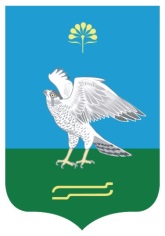 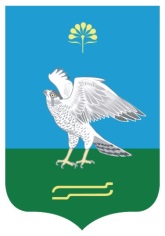 Администрация                                      сельского поселения    Новокарамалинский сельсовет муниципального района                   Миякинский район                            Республики Башкортостан№п/пМероприятиеИсполнителиСрокисполненияОжидаемыйрезультатФактическ ие расходы 2020г.Фактическиерасходы2021г.Фактическ ие расходы 2022г.1234561Формирование потребности в профессиональной переподготовке и повышении квалификации с учетом индивидуальных планов профессионального развития муниципальных служащихКадровая служба администрацииежегодноВыявление потребности в профессиональной переподготовке и повышении квалификации2Организация профессиональной переподготовки муниципальных служащихКадровая служба администрации2020-2022 г.Обеспечение качественно нового уровня подготовки муниципальных служащих1,53Организация работы антикоррупционной комиссии при администрации сельского поселения Новокарамалинский сельсовет муниципального района Миякинский район Республики БашкортостанАдминистрация сельского поселения2020-2022 г.Формирование правовой основы проведения антикоррупционных мероприятий4Обеспечение юридической экспертизы проектов муниципальных нормативно-правовых актовАдминистрация сельского поселенияПостоянноАнтикоррупционнаяоптимизациянормотворческого процесса5Проведение постоянного мониторинга действующего законодательства с целью выявления изменений и своевременного их учета в муниципальных правовых актахКадровая служба работы администрацииПостоянноАнтикоррупционнаяоптимизациянормотворческогопроцесса6Обеспечение функционирования в администрации района "телефона доверия", сайта администрации сельского поселения, других информационных каналов, используя которые граждане могли бы сообщать об известных им фактах коррупционных правонарушений, о причинах и условиях, способствующих имАдминистрация сельского поселения2020-2022 г.Повышение уровня общественной активности в противодействии коррупции, улучшение взаимодействия муниципальных органов с гражданским обществом7Предотвращение, урегулирование и анализ фактов конфликта интересов на муниципальной службеАдминистрация сельского поселения, Комиссия по соблюдению требований к служебному поведению муниципальных служащих и урегулированию конфликта интересов администрации сельского поселения2020-2022 г.Устранение путем нормативного регулирования условий возникновения фактов конфликта интересов8Проведение комплексных целевых проверок на предмет выявления нарушений в сферах с наиболее высоким коррупционным риском: при предоставлении земельных участков для строительства жилья,Антикоррупционная комиссия администрации сельского поселения2020-2022 г.Ранняя профилактика правонарушений и злоупотреблений в этих сферах; выявление и пресечение коррупционных правонарушенийторговых объектов и объектов, используемых организациями; при сдаче в аренду муниципального имущества коммерческим организациям. Участие в пределах своих полномочий в проведении проверок при регистрации прав, при освобождении от прохождения воинской службы, при предоставлении льготправонарушений9Осуществление комплексных организационных, разъяснительных и иных мер по соблюдению лицами, замещающими муниципальные должности, муниципальными служащими ограничений, запретов и по исполнению обязанностей, установленных в целях противодействия коррупции, в том числе ограничений, касающихся подарков. Проведение мероприятий по формированию в сельском поселении  Новокарамалинский сельсовет МР Миякинский район Республики Башкортостан негативного отношения к дарению подарков указанным лицам и служащим в связи с их должностным положением или в связи с исполнением ими служебных обязанностейКадровая служба администрации2020-2022 г.Противодействие условиям, порождающим коррупцию10Доведение до лиц, замещающих муниципальные должности, должности муниципальной службы, положений законодательства РФ о противодействии коррупции, в том числе об установлении наказания за коммерческий подкуп, получение и дачу взятки, посредничество во взяточничестве в виде штрафов, кратных сумме коммерческого подкупа или взятки, об увольнении в связи с утратой доверия, о порядке проверки сведений, представляемых указанными лицами в соответствии с законодательством РФ о противодействии коррупцииКадровая служба администрацииКадровая служба администрации2020-2022 г.2020-2022 г.Противодействие условиям, порождающим коррупцию11Разработка и осуществление комплекса организационных, разъяснительных и иных мер по недопущению лицами, замещающими муниципальные должности, должности муниципальной службы поведения, которое может восприниматься как обещание или предложение дачи взятки либо как согласие принять взятку или как просьба о даче взяткиКадровая служба администрацииКадровая служба администрации2020-2022 г.2020-2022 г.Противодействие условиям, порождающим коррупцию12Проведение работы по выявлению случаев возникновения конфликта интересов, одной из сторон которого являются лица замещающие муниципальные должности, должности муниципальной службы и принятие предусмотренных законодательством РФ мер по предотвращению и урегулированию конфликта интересов.Кадровая служба администрацииКадровая служба администрации2020-2022 г.2020-2022 г.Противодействие условиям, порождающим коррупцию13Проведение посредством СМИ широкой разъяснительной работы с населением для более эффективной реализации антикоррупционной политикиАнтикоррупционная комиссия при администрации сельского поселенияАнтикоррупционная комиссия при администрации сельского поселения2020-2022г.2020-2022г.Стимулирование общественной активности в противостоянии коррупции -/3---14Информирование населения сельского поселения по вопросам муниципальной службы:- через официальный сайт администрации сельского поселения-публикации в газетахАдминистрация сельского поселенияАдминистрация сельского поселенияВ течение всего периодаВ течение всего периодаОбеспечение доступности информации о деятельности органов власти, по актуальным для населения вопросам, повышение открытости администрации.7,0/-7,0/-7,0/-7,0/-1,71,715Модернизация локальной сети администрации и приобретение оргтехники. Приобретение антивирусных программ.Администрация сельского поселенияАдминистрация сельского поселения2020-2022 г.2020-2022 г.Обеспечение доступности информации о деятельности органов власти24,5/-69,9/-69,9/-69,9/-0/20,80/20,816Обеспечение выполнения функций в соответствии с Уставом сельского поселения  Новокарамалинский сельсовет муниципального района Миякинский район Республики БашкортостанАдминистрация сельского поселенияАдминистрация сельского поселенияПостоянноПостоянно1956,41918,61918,61918,61878,21878,217Обеспечение выполнения функции органов местного самоуправления – сельских поселений по первичному воинскому учету на территориях, где отсутствуют военные комиссариаты.Администрация сельского поселенияАдминистрация сельского поселенияПостоянноПостоянноСовершенствование муниципальной правовой и методической базы, обеспечивающий дальнейшее развитие и эффективную деятельность ОМСУ, рациональное использование средств для ресурсного обеспечения.97,6101,4101,4101,4110,6110,618Совершенствование методов конкурсного отбора кандидатов на формирование кадрового резерва и на замещение вакантных должностей муниципальной службыКадровая служба администрацииКадровая служба администрацииВ течение всего периодаВ течение всего периода------19Совершенствование формы проведения аттестации и квалификационного экзамена муниципальных служащих:- обобщение опыты проведения аттестации и квалификационного экзамена муниципальных служащих.Кадровая служба администрацииВ течение всего периодаВ течение всего периода---/1--Наименование Программы:Программа «Развитие муниципальной службы в сельском поселении Новокарамалинский сельсовет муниципального района Миякинский  район Республики Башкортостан».Основания для разработки ПрограммыФедеральный закон от 02.03.2007 N 25-ФЗ "О муниципальной службе в Российской Федерации",  Федеральный закон от 25.12.2008г. №273-ФЗ «О противодействии коррупции», Федеральный закон от 22.10.2004г. №125-ФЗ «Об архивном  деле в Российской Федерации», Федеральный закон  от 09.02.2009г. №8-ФЗ «Об обеспечении доступа к информации о деятельности государственных органов и органов местного самоуправления», Закон Республики Башкортостан от 17 июля 2007 года N 453-з "О муниципальной службе в Республике Башкортостан", Закон Республики Башкортостан от 13.07.2009 N 155-з "О противодействии коррупции в Республике Башкортостан», Закон Республики Башкортостан от 03.02.2006г.             № 278-з «Об архивном деле в Республике Башкортостан», Указ Президента Республики Башкортостан от 02.10.2012г. № УП-378 «О Концепции кадровой политики в системе государственных органов и органов местного самоуправления Республики Башкортостан».Заказчик  ПрограммыАдминистрация сельского поселения  Новокарамалинский сельсовет муниципального района Миякинский район Республики Башкортостан.Основные разработчики ПрограммыАдминистрация  сельского поселения  Новокарамалинский сельсовет муниципального района Миякинский  район Республики Башкортостан.Цели ПрограммыПовышение эффективности и результативности муниципальной службы в  сельском поселении  Новокарамалинский сельсовет муниципального района Миякинский район Республики Башкортостан (далее – муниципальный район);- повышение эффективности взаимодействия органов местного самоуправления и общества в сфере муниципального управления;- повышение эффективности и качества муниципального управления при помощи системы профессиональной переподготовки, повышения квалификации, а также иных форм обучения муниципальных служащих, ориентированных на решение практических задач органа местного самоуправления;- формирование антикоррупционного общественного сознания и нетерпимости по отношению к коррупции;- повышение качества взаимодействия органов местного самоуправления и населения путем расширения возможности доступа граждан к информации о деятельности органов муниципальной власти.Задачи ПрограммыРеализация мероприятий по созданию условий для оптимального организационно-правового, методологического обеспечения муниципальной службы в  сельском поселении;совершенствование нормативной правовой базы в сфере муниципальной службы в сельском поселении, соответствующей законодательству Российской Федерации и Республики Башкортостан, сложившимся общественным отношениям и экономическим условиям; внедрение новых методов планирования, стимулирования и оценки деятельности муниципальных служащих, рациональное использование ресурсов в системе муниципальной службы, проведение исследований и апробаций новых подходов к организации муниципальной службы;формирование резерва управленческих кадров и кадрового состава муниципальной службы в сельском поселении;реализация мероприятий по противодействию коррупции, выявлению и разрешению конфликта интересов на муниципальной службе; реализация современных программ переподготовки и повышения квалификации кадров муниципальной службы совершенствование системы профессионального развития муниципальных служащих;внедрение системы самостоятельной подготовки муниципальных служащих;расширение информационного взаимодействия со СМИ, общественными объединениями  и организациями, действующими на территории муниципального района, гражданами;создание технологической платформы инфраструктуры электронного взаимодействия администрации с населением муниципального района (сайт,   «Телефон доверия»);Важнейшие целевые индикаторы и показатели программы    обучение муниципальных служащих на краткосрочных курсах повышения квалификации;    профессиональная переподготовка муниципальных служащих.Сроки реализации Программы2023 – 2025 годы.Источник финансирования Программы:Бюджет сельского поселения:Основныеожидаемые результаты реализации Программы:Повышение эффективности профессиональной служебной деятельности муниципальных служащих;совершенствование системы непрерывного образования муниципальных служащих, создание необходимых условий для обучения, повышения квалификации, переподготовки муниципальных служащих, а также для самостоятельного получения ими профессиональных знаний; обеспечение доступности информации о деятельности органов власти, по актуальным для населения вопросам, повышение открытости администрации;создание условий для постепенного снижения уровня коррупции, ограничения сфер и силы действия факторов, ее продуцирующих.№п/пМероприятиеИсполнителиСрок исполненияОжидаемый     результатИсточник   финансированияОбъем финансирования (тыс.руб.)/ единица измерения (шт.)Объем финансирования (тыс.руб.)/ единица измерения (шт.)Объем финансирования (тыс.руб.)/ единица измерения (шт.)№п/пМероприятиеИсполнителиСрок исполненияОжидаемый     результатИсточник   финансирования2023 г.2024 г.2025 г.1234561011121Формирование потребности в профессиональной переподготовке и повышении квалификации с учетом индивидуальных планов профессионального развития муниципальных служащих Кадровая служба администрацииежегодноВыявление  потребности в профессиональной переподготовке и повышении квалификации----2Организация профессиональной переподготовки муниципальных служащихКадровая служба администрации2023 – 2025 гг.Обеспечение качественно нового уровня подготовки муниципальных служащих----3Организация работы антикоррупционной  комиссии при администрации сельского поселения Новокарамалинский сельсовет муниципального района Миякинский район Республики БашкортостанАдминистрация   сельского поселения2023 – 2025 гг.Формирование  правовой основы проведения   антикоррупционных мероприятий     ----4Обеспечение юридической экспертизы проектов муниципальных нормативно-правовых актов Администрация   сельского поселенияПостоянноАнтикоррупционная оптимизация   нормотворческого процесса  ----5Проведение постоянного мониторинга действующего законодательства с целью выявления изменений и своевременного их учета в муниципальных правовых актах   Кадровая служба работы администрации ПостоянноАнтикоррупционная оптимизация    нормотворческого процесса  ----6Обеспечение функционирования  в администрации района "телефона  доверия", сайта администрации сельского поселения,  других информационных каналов, используя  которые  граждане могли бы сообщать об  известных им фактах коррупционных правонарушений, о причинах и условиях, способствующих им     Администрация   сельского поселения2023 – 2025 гг.Повышение уровня общественной активности в противодействии   коррупции, улучшение  взаимодействия   муниципальных органов с гражданским обществом----7Предотвращение, урегулирование и анализ  фактов конфликта интересов на муниципальной службеАдминистрация   сельского поселения, Комиссия по соблюдению требований к служебному поведению муниципальных служащих и урегулированию конфликта интересов    администрации        сельского поселения2023 – 2025 гг.При возникновении  фактов конфликта интересовУстранение  путем нормативного  регулирования   условий возникновения фактов конфликта интересов----8Проведение  комплексных  целевых проверок  на предмет  выявления нарушений в сферах с наиболее высоким  коррупционным  риском: при  предоставлении земельных участков для строительства жилья, торговых объектов и объектов,  используемых организациями; при сдаче в аренду  муниципального имущества коммерческим организациям. Участие в пределах своих полномочий в проведении проверок при регистрации прав, при освобождении от прохождения воинской службы, при предоставлении льгот Антикоррупционная  комиссия администрации        сельского поселения2023 – 2025 гг.Ранняя  профилактика правонарушений и злоупотреблений в  этих сферах;   выявление и  пресечение  коррупционных  правонарушений----9Осуществление комплексных организационных, разъяснительных и иных мер по соблюдению лицами, замещающими муниципальные должности, муниципальными служащими ограничений, запретов и по исполнению обязанностей, установленных в целях противодействия коррупции, в том числе ограничений, касающихся подарков. Проведение мероприятий по формированию в сельском поселении Новокарамалинский сельсовет МР Миякинский район Республики Башкортостан  негативного отношения к дарению подарков указанным лицам и служащим в связи с их должностным положением или в связи с исполнением ими служебных обязанностейКадровая служба администрации2023 – 2025 гг.Противодействие условиям, порождающим коррупцию----10Доведение до лиц, замещающих муниципальные должности, должности муниципальной службы, положений законодательства РФ о противодействии коррупции, в том числе об установлении наказания за коммерческий подкуп, получение и дачу взятки, посредничество во  взяточничестве в виде штрафов, кратных сумме коммерческого подкупа или взятки, об увольнении в связи с утратой доверия, о порядке проверки сведений, представляемых указанными лицами в соответствии с законодательством РФ о противодействии коррупцииКадровая служба администрации2023 – 2025 гг.Противодействие условиям, порождающим коррупцию----11Разработка и осуществление комплекса организационных, разъяснительных и иных мер по недопущению лицами, замещающими муниципальные должности, должности муниципальной службы поведения, которое может восприниматься как обещание или предложение дачи взятки либо как согласие принять взятку или как просьба о даче взяткиКадровая служба администрации2023 – 2025 гг.Противодействие условиям, порождающим коррупцию----12Проведение работы по выявлению случаев возникновения конфликта интересов, одной из сторон которого являются лица замещающие муниципальные должности, должности муниципальной службы и принятие предусмотренных законодательством РФ мер по предотвращению и урегулированию конфликта интересов. Кадровая служба администрации2023 – 2025 гг.Противодействие условиям, порождающим коррупцию----13Проведение  посредством  СМИ широкой разъяснительной работы  с населением для более эффективной реализации антикоррупционной политики   Антикоррупционная комиссия при администрации        сельского поселения2023 – 2025 гг.Стимулирование общественной  активности в противостоянии  коррупции----14Информирование населения сельского поселения  по вопросам муниципальной службы:                                          - через официальный сайт администрации сельского поселения- публикации в газетахАдминистрация   сельского поселенияВ течение всего периодаОбеспечение доступности информации о деятельности органов власти, по актуальным для населения вопросам, повышение открытости администрации.Бюджет сельского поселения1,715Модернизация локальной сети администрации и приобретение оргтехники. Приобретение программ.Администрация   сельского поселения 2023 – 2025 гг.Обеспечение доступности информации о деятельности органов властиБюджет сельского поселения16Обеспечение выполнения функций в соответствии с Уставом сельского поселения Новокарамалинский сельсовет муниципального района Миякинский район Республики Башкортостан  Администрация   сельского поселенияПостоянноБюджет сельского поселения 2067,62012,92106,717Обеспечение выполнения функции органов местного самоуправления – сельских поселений по первичному воинскому учету на территориях, где отсутствуют военные комиссариаты.Администрация сельского поселенияПостоянноСовершенствование муниципальной правовой и методической базы, обеспечивающий дальнейшее развитие и эффективную деятельность ОМСУ, рациональное использование средств для ресурсного обеспечения.Бюджет РФ18Совершенствование методов конкурсного отбора кандидатов на формирование кадрового резерва и на замещение вакантных должностей муниципальной службыКадровая служба администрацииВ течение всего периода----19Совершенствование формы проведения аттестации и квалификационного экзамена муниципальных служащих:- обобщение опыты проведения аттестации и квалификационного экзамена муниципальных служащих.Кадровая служба администрацииВ течение всего периода---